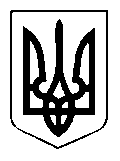 УКРАЇНАЩАСЛИВЦЕВСЬКА  СІЛЬСЬКА  РАДАГЕНІЧЕСЬКОГО  РАЙОНУ  ХЕРСОНСЬКОЇ ОБЛАСТІРІШЕННЯLХХІV  СЕСІЇ   VІІ  СКЛИКАННЯвід 22.08.2018 р. № 1150 Про укладання договорів про передачу іншої субвенції на проведення видатків місцевих бюджетів у 2018 роціВідповідно до статті 101 Бюджетного кодексу України, розглянувши пропозиції постійної  комісії Щасливцевської  сільської ради  з  питань бюджету та управління  комунальною власністю  та рішення LV сесії Щасливцевської сільської ради  VIІ скликання від 22 грудня 2017 року №  837 «Про сільський бюджет на 2018 рік» (зі змінами), керуючись статтями 43 та 55 Закону України «Про місцеве самоврядування в Україні», сільська  радаВИРІШИЛА:1. Доручити  Щасливцевському сільському голові укласти у 2018 році договір про  передачу іншої субвенції на проведення видатків з місцевих бюджетів у 2018 році відповідно до рішення LV сесії Щасливцевської  сільської ради VIІ скликання від            22 грудня 2017 року № 837 «Про сільський бюджет на 2018 рік» (зі змінами) з головою Генічеської районної ради про отримання та використання за цільовим призначенням у 2018 році коштів іншої субвенції, що передбачені у сільському бюджеті для передачі районному бюджету на: - поточний ремонт опалення корпусу №2 Щасливцевської ЗОШ у сумі 56879 гривень;- на харчування 60 дітей пільгових категорій з 01.09.2018 року по 29.12.2018 року Щасливцевської ЗОШ у сумі 45000 гривень;- на оплату праці для ЗДО ясла - садок «Ромашка» у сумі 109030 гривень;- на нарахування на заробітну плату для ЗДО ясла - садок «Ромашка» у сумі 40020 гривень;- на оплату праці для ЗДО ясла - садок «Дзвіночок» у сумі 45000 гривень;- на нарахування на заробітну плату для ЗДО ясла - садок «Дзвіночок» у сумі 9900 гривень.2. Контроль за виконанням цього рішення покласти на постійну комісію Щасливцевської  сільської  ради з питань бюджету та управління комунальною власністю. Сільський  голова                                                           В. О. Плохушко                                    